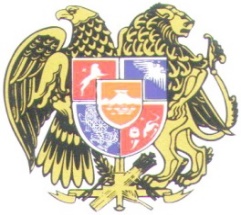 ՀԱՐԿԱԴԻՐ ԿԱՏԱՐՈՒՄՆ ԱՊԱՀՈՎՈՂ ԾԱՌԱՅՈՒԹՅՈՒՆԱՐԱԳԱԾՈՏՆԻ ՄԱՐԶԱՅԻՆ ԲԱԺԻՆ N_______________				                              ք.Աշտարակ, Էջմիածնի խճ. 65   _____/_____/2020թ.		  	                                                              Հեռ./060/570-522Անահիտ Արթուրի Խաչատրյանին/ ք.Երևան, Ալեք Մանուկյան թիվ 4-րդ փող., 16 տ./     ՀՀ Արագածոտնի մարզի առաջին ատյանի ընդհանուր իրավասության դատարանի կողմից 25.09.2013թ. տրված ԱՐԱԴ/0643/02/12 կատարողական թերթի հիման վրա Հարկադիր կատարումն ապահովող ծառայության Արագածոտնի մարզայնի բաժնում հարուցված թիվ 01810706 կատարողական վարույթի շրջանակներում պետք է Սահմանել Անահիտ Արթուրի Խաչատրյանի կողմից իր երկու զավակների` Էդգար Անդրանիկի Եղիազարյանի հետ ապրող 2006թ. հունիսի 11-ին ծնված Անդրանիկ Էդգար Եղիազարյանի և 2008թ. ապրիլի 09-ին ծնված Արամ Էդգար Եղիազարյանի հետ շփվելու հետևյալ կարգը` յուրաքանչյուր շաբաթ օրերին ժամը 11:00-ից մինչև 18:00-ը, ինչպես նաև երեխաների ծննդյան և տոն օրերի ժամը 11:00-ից մինչև 14:00-ը:   Կատարողական թերթի պահանջը կատարելու և կատարողական վարույթի հետագա ընթացքը լուծելու համար առաջարկվում է Ձեզ սույն գրությունը ստանալուց հետո յուրաքանչյուր շաբաթ օրը ժամը 11.00-ին  ներկայանալ Հարկադիր կատարումն ապահովող ծառայության Արագածոտնի մարզային բաժին /ք.Աշտարակ, Էջմիածնի խճ. 65/:   Նշված օրը, նշված ժամին չներկայանալու դեպքում կատարողական վարույթը կավարտվի Դատական ակտերի հարկադիր կատարման մասին ՀՀ օրենքի 41-րդ հոդվածի 1-ին մասի 8-րդ կետի հատկանիշներով:   Ծանուցում. Դատական ակտերի հարկադիր կատարման մասին ՀՀ օրենքի 41-րդ հոդվածի 1-ին մասի 2-8-րդ կետերով նախատեսված հիմքերի վերացման, ինչպես նաև նույն օրենքի 44.3-րդ հոդվածի 4-րդ, 6-րդ և 11-րդ մասերով և 44.1 հոդվածի 2-րդ կետով սահմանված դեպքերում հարկադիր կատարողը պահանջատիրոջ դիմումի հիման վրա կամ սեփական նախաձեռնությամբ որոշում է կայացնում ավարտված կատարողական վարույթը վերսկսելու մասին:ԲԱԺՆԻ ՊԵՏ, ԱՐԴԱՐԱԴԱՏՈՒԹՅԱՆ ՄԱՅՈՐ                                                      Ս.ՍԻՄՈՆՅԱՆ Կատ. Ռ.Նամաթյան  Կ/Վ 01810706             Հեռ./060/570-522 /09103/